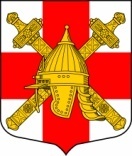 АДМИНИСТРАЦИЯ СИНЯВИНСКОГО ГОРОДСКОГО ПОСЕЛЕНИЯКИРОВСКОГО МУНИЦИПАЛЬНОГО РАЙОНА ЛЕНИНГРАДСКОЙ ОБЛАСТИП О С Т А Н О В Л Е Н И Еот 18 октября 2022 года  № 423Об утверждении Порядка разработки бюджетного прогноза Синявинского городского поселения Кировского муниципального района Ленинградской области на долгосрочный периодВ соответствии со статьей 170.1 Бюджетного кодекса Российской Федерации, администрация Синявинского городского поселения Кировского муниципального района Ленинградской области ПОСТАНОВЛЯЕТ:         1. Утвердить Порядок разработки и утверждения бюджетного прогноза Синявинского городского поселения Кировского муниципального района Ленинградской области на долгосрочный период.2. Настоящее постановление вступает в силу с момента принятия.3. Контроль за исполнением настоящего постановления оставляю за собой.Глава администрации                                                                         Е.В. ХоменокУтвержден постановлением администрацииСинявинского городского поселения Кировского муниципального районаЛенинградской областиОт 18 октября 2022 № 423Порядокразработки и утверждения бюджетного прогноза Синявинского городского поселения Кировского муниципального района Ленинградской области на долгосрочный период1. Настоящий Порядок определяет сроки разработки и утверждения, период действия, состав и содержание бюджетного прогноза Синявинского городского поселения Кировского муниципального района Ленинградской области на долгосрочный период (далее - бюджетный прогноз).2. Под бюджетным прогнозом понимается документ, содержащий прогноз основных характеристик бюджета Синявинского городского поселения Кировского муниципального района Ленинградской области показатели финансового обеспечения муниципальных программ на период их действия, иные показатели, характеризующие бюджет Синявинского городского поселения Кировского муниципального района Ленинградской области, а также содержащий основные подходы к формированию бюджетной политики на долгосрочный период.Долгосрочное бюджетное планирование осуществляется путем формирования бюджетного прогноза Синявинского городского поселения Кировского муниципального района Ленинградской области на долгосрочный период.Бюджетный прогноз Синявинского городского поселения Кировского муниципального района Ленинградской области на долгосрочный период разрабатывается каждые три года на шесть и более лет на основе прогноза социально-экономического развития Синявинского городского поселения Кировского муниципального района Ленинградской области на соответствующий период.Бюджетный прогноз может быть изменен с учетом изменения прогноза социально-экономического развития на соответствующий период и принятого решения о бюджете Синявинского городского поселения Кировского муниципального района Ленинградской области на очередной финансовый год и на плановый период без продления периода его действия.Проект бюджетного прогноза (проект изменений бюджетного прогноза) Синявинского городского поселения Кировского муниципального района Ленинградской области на долгосрочный период (за исключением показателей финансового обеспечения муниципальных программ) представляется в совет депутатов Синявинского городского поселения Кировского муниципального района Ленинградской области одновременно с проектом решения о бюджете Синявинского городского поселения Кировского муниципального района Ленинградской области.3. Бюджетный прогноз содержит:а) прогноз характеристик бюджета Синявинского городского поселения Кировского муниципального района Ленинградской области форме согласно приложению N 1;б) прогноз основных показателей бюджета Синявинского городского поселения Кировского муниципального района Ленинградской области по форме согласно приложению N 2;в) показатели финансового обеспечения муниципальных программ Синявинского городского поселения Кировского муниципального района Ленинградской области на период их действия по форме согласно приложению N 3.Бюджетный прогноз (изменения бюджетного прогноза) Синявинского городского поселения Кировского муниципального района Ленинградской области на долгосрочный период утверждается администрацией Синявинского городского поселения Кировского муниципального района Ленинградской области в срок, не превышающий двух месяцев со дня официального опубликования решения о бюджете Синявинского городского поселения Кировского муниципального района Ленинградской области.Приложение № 1к Порядку разработки и утверждения бюджетного прогноза Синявинского городского поселения Кировского муниципального района Ленинградской области на долгосрочный периодПрогноз основных характеристик бюджетаСинявинского городского поселения Кировского муниципального района Ленинградской области  (тыс. руб.)Приложение № 2к Порядку разработки и утверждения бюджетного прогнозаСинявинского городского поселения Кировского муниципального района Ленинградской области на долгосрочный периодПрогноз основных характеристик бюджета         Синявинского городского поселения Кировского муниципального района Ленинградской области (тыс. руб.)Приложение 3к Порядку разработки и утверждения бюджетного прогноза Синявинского городского поселения Кировского муниципального района Ленинградской области на долгосрочный периодПоказатели финансового обеспечения муниципальных программ Синявинского городского поселения Кировского муниципального района Ленинградской области (тыс. руб.)№ п/пНаименование показателяОчеред ной год (n)Первый год планового периода (n)Второй год планового периода (n)n + 3n + 4n + 51.Доходы бюджета -всего2.Расходы бюджета -всего3.Дефицит (профицит) бюджета№ п/пНаименование показателяОчеред ной год (n)Первый год планового периода (n)Второй год планового периода (n)n + 3n + 4n + 51.Доходы бюджета -всегов том числе:1.1.- налоговые доходы1.2.- неналоговые доходы1.3.- безвозмездные поступления2.Расходы бюджета -всего3.Дефицит (профицит) бюджета4.Источники финансирования дефицита бюджета -всего5.Объем расходов на обслуживание муниципального долга№ п/пНаименование показателяОчередной год (n)Первый год планового периода (n)<**>Второй год планового периода (n)<**>n + 3n + 4n + 51.Расходы бюджета -всегов том числе:1.1.Расходы на реализацию муниципальных программ - всего1.1.n....1.2.Непрограммные направления расходов бюджета